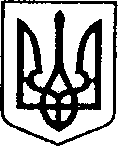   Ніжинська міська радаVІІ скликання                                                   Протокол № 129  засідання постійної депутатської комісії з питань  земельних відносин, будівництва, архітектури, інвестиційного розвитку міста та децентралізації 12.09.2018 р.                                                                                              Малий зал                    	Головуючий: Деркач А.П.Присутні члени комісії: Гриценко С.В.,                                            Ситнік О.Д.,                                            Тіщенко В.В.                                            Шалай О.В.,                                                 Ющенко О.Г., Відсутні члени комісії: Рожок С.В.                                                                                                                                                             Присутні: Ворона Д.П. (начальник відділу інвестиційної діяльності та розвитку інфраструктури);Ільющенко С.В. (головний спеціаліст відділу юридично-кадрового забезпечення);Луговик М.В. (головний спеціаліст відділу земельних відносин);Мироненко В.Б. (начальник відділу містобудування та архітектури);Місан В.М. (начальник відділу земельних відносин);Нечваль О.М. (головний спеціаліст відділу з питань організації  діяльності  міської ради та її виконавчого комітету);Олійник І.В. (головний спеціаліст відділу земельних відносин);Павлюченко В.Д. (директор ДКП «Комунальний ринок»);Процько Я.М. (головний спеціаліст відділу земельних відносин);Салогуб В.В. (секретар міської ради);Сліпак А.І. (депутат міської ради);Топіха В.В. (начальник сектора з питань інвестиційної та зовнішньоекономічної діяльності);Шумейко О.М. (директор КП «ОКМ»);Гр. Копиця А.О.;Гр. Мішаков О.В.;Гр. Савінова Т.О.;Гр. Бовкун О.М.;Гр. Андрієць В.І.;Гр. Жидок В.І.СЛУХАЛИ: Деркача А.П. (голова комісії);Про затвердження в цілому порядку денного засідання постійної комісії з питань  земельних відносин, будівництва, архітектури, інвестиційного розвитку міста та децентралізації.ВИРІШИЛИ: затвердити у цілому порядок денний засідання постійної комісії з питань  земельних відносин, будівництва, архітектури, інвестиційного розвитку міста та децентралізації.ГОЛОСУВАЛИ: «за – 4», «проти – 0», «утримався – 0», «не голосував - 0».Порядок деннийПро залучення кредиту НЕФКО.Про внесення змін в рішення міської ради, надання дозволів на виготовлення проектів землеустрою щодо відведення земельних ділянок, затвердження технічної документації, припинення права користування земельними ділянками, надання земельних ділянок юридичним особам.Про надання дозволу на виготовлення проектів землеустрою щодо відведення земельної ділянки, надання дозволу на виготовлення технічної документації із землеустрою.Про поновлення договорів оренди земельних ділянок, припинення права користування земельними ділянками надання земельних ділянок суб’єктам господарювання фізичним особам.Про поновлення договорів оренди земельних ділянок, внесення змін в рішення міської ради, затвердження технічної документації, надання земельних ділянок суб’єктам господарювання фізичним особам.Про затвердження схем можливого розміщення тимчасових споруд для провадження підприємницької діяльності в м. Ніжині.Різне.Розгляд питань порядку денногоПро залучення кредиту НЕФКОСЛУХАЛИ: Деркача А.П. (голова комісії);Ознайомив присутніх із проектом рішення «Про залучення кредиту НЕФКО.ВИСТУПИЛИ: Топіха В.В. (начальник сектора з питань інвестиційної та зовнішньоекономічної діяльності);Зауважила на тому, що даний проект рішення розроблений з метою фінансування та реалізації інвестиційного проекту «Заходи з енергоефективності в м. Ніжині» (комплексна термомодернізація Ніжинської ЗОШ I-III ст. №10) в рамках програми Енергоефективності НЕФКО.ГОЛОСУВАЛИ: за підтримку проекту рішення «Про залучення кредиту НЕФКО». «за – 2», «проти – 0», «утримався – 2», «не голосував - 0».Пропозиція не набирає необхідної кількості голосів.Про внесення змін в рішення міської ради, надання дозволів на виготовлення проектів землеустрою щодо відведення земельних ділянок, затвердження технічної документації, припинення права користування земельними ділянками, надання земельних ділянок юридичним особамДКП «Комунальний ринок» по вул. Покровська, 26 АСЛУХАЛИ: Деркача А.П. (голова комісії);Поцікавився причинами припинення права постійного користування земельною ділянкою по вул. Покровська, 26 А. ВИСТУПИЛИ: Павлюченко В.Д. (директор ДКП «Комунальний ринок»);Надав роз’яснення щодо використання земельної ділянки                                        по  вул. Покровська, 26 А та зазначив, що підприємство платить податок на дану земельну ділянку. ГОЛОСУВАЛИ: за підтримку п. 1.1«за – 3», «проти – 0», «утримався – 1», «не голосував - 0».Пропозиція не набирає необхідної кількості голосів.Ніжинській дитячій хореографічній школі по                        вул. Об’їжджа, 119СЛУХАЛИ: Деркача А.П. (голова комісії);ВИСТУПИЛИ: Олійник І.В. (головний спеціаліст відділу земельних відносин);ВИРІШИЛИ: підтримати п. 2.ГОЛОСУВАЛИ: «за – 5», «проти – 0», «утримався – 0», «не голосував - 0».ОСББ «Парус – ВА» по вул. Академіка Амосова, 14 АСЛУХАЛИ: Деркача А.П. (голова комісії);Щодо зауважень до п. 3 відділу містобудування та архітектури – потрібно виготовити розрахункову схему. ВИСТУПИЛИ: Олійник І.В. (головний спеціаліст відділу земельних відносин);ВИРІШИЛИ: запросити заявника на наступне засідання комісії, яке відбудеться 19.09.2018.ГОЛОСУВАЛИ: «за – 5», «проти – 0», «утримався – 0», «не голосував - 0».ОК «Автогаражний кооператив «Вуличний» по                   вул. АрватаСЛУХАЛИ: Деркача А.П. (голова комісії);Про зауваження до п. 4 відділу земельних відносин – існують земельні ділянки, які знаходяться у приватній власності громадян.ВИСТУПИЛИ: Олійник І.В. (головний спеціаліст відділу земельних відносин);ВИРІШИЛИ: на доопрацювання відділу земельних відносин – надати відповідні роз’яснення заявнику. ГОЛОСУВАЛИ: «за – 5», «проти – 0», «утримався – 0», «не голосував - 0».ОСББ «Вікторія» по вул. Гайдамацька, 15СЛУХАЛИ: Деркача А.П. (голова комісії);ВИСТУПИЛИ: Олійник І.В. (головний спеціаліст відділу земельних відносин);ВИРІШИЛИ: підтримати п. 5.ГОЛОСУВАЛИ: «за – 5», «проти – 0», «утримався – 0», «не голосував - 0».ДП «Чернігівська механізована колона» ПАТ «Київсільелектро» по вул. Робоча, 18СЛУХАЛИ: Деркача А.П. (голова комісії);ВИСТУПИЛИ: Олійник І.В. (головний спеціаліст відділу земельних відносин);ГОЛОСУВАЛИ: за запрошення заявника на наступне засідання комісії, яке відбудеться 19.09.2018.«за – 3», «проти – 0», «утримався – 2», «не голосував - 0».Пропозиція не набирає необхідної кількості голосів.Земельна ділянка по вул. Козача, 3СЛУХАЛИ: Деркача А.П. (голова комісії);ВИСТУПИЛИ: Олійник І.В. (головний спеціаліст відділу земельних відносин);ВИРІШИЛИ: підтримати п. 7.ГОЛОСУВАЛИ: «за – 4», «проти – 0», «утримався – 1», «не голосував - 0».Про надання дозволу на виготовлення проектів землеустрою щодо відведення земельної ділянки, надання дозволу на виготовлення технічної документації із землеустроюЩотці С.Г. по вул. Прилуцька, 60СЛУХАЛИ: Деркача А.П. (голова комісії);ВИСТУПИЛИ: Процько Я.М. (головний спеціаліст відділу земельних відносин); ВИРІШИЛИ: підтримати п. 1.ГОЛОСУВАЛИ: «за – 4», «проти – 0», «утримався – 0», «не голосував - 0».Щотці О.В. по вул. Прилуцька, 60СЛУХАЛИ: Деркача А.П. (голова комісії);ВИСТУПИЛИ: Процько Я.М. (головний спеціаліст відділу земельних відносин); ВИРІШИЛИ: підтримати п. 2.ГОЛОСУВАЛИ: «за – 4», «проти – 0», «утримався – 0», «не голосував - 0».Березці І.А. по вул. ВолодимирськаСЛУХАЛИ: Деркача А.П. (голова комісії);Про зауваження до п. 3, згідно інформації відділу земельних відносин – є власник на дану земельну ділянку. ВИСТУПИЛИ: Процько Я.М. (головний спеціаліст відділу земельних відносин); ВИРІШИЛИ: відмовити п. 3 (зауваження відділу земельних відносин).ГОЛОСУВАЛИ: «за – 4», «проти – 0», «утримався – 0», «не голосував - 0».Мудрицькій Н.М. по вул. Богуна, 14СЛУХАЛИ: Деркача А.П. (голова комісії);ВИСТУПИЛИ: Процько Я.М. (головний спеціаліст відділу земельних відносин); ВИРІШИЛИ: підтримати п. 4.ГОЛОСУВАЛИ: «за – 4», «проти – 0», «утримався – 0», «не голосував - 0».Безкоровайній Л.І. по вул. Богуна, 14СЛУХАЛИ: Деркача А.П. (голова комісії);ВИСТУПИЛИ: Процько Я.М. (головний спеціаліст відділу земельних відносин); ВИРІШИЛИ: підтримати п. 5.ГОЛОСУВАЛИ: «за – 4», «проти – 0», «утримався – 0», «не голосував - 0».Лакізі Г.В. по вул. Челюскіна, 97СЛУХАЛИ: Деркача А.П. (голова комісії);ВИСТУПИЛИ: Процько Я.М. (головний спеціаліст відділу земельних відносин); ВИРІШИЛИ: підтримати п. 6.ГОЛОСУВАЛИ: «за – 4», «проти – 0», «утримався – 0», «не голосував - 0».Годині Г.С. по вул. 9-го Січня, 22СЛУХАЛИ: Деркача А.П. (голова комісії);ВИСТУПИЛИ: Процько Я.М. (головний спеціаліст відділу земельних відносин); ВИРІШИЛИ: підтримати п. 7.ГОЛОСУВАЛИ: «за – 4», «проти – 0», «утримався – 0», «не голосував - 0».Касьяну Д.М. по пров. Таборний, 38СЛУХАЛИ: Деркача А.П. (голова комісії);ВИСТУПИЛИ: Процько Я.М. (головний спеціаліст відділу земельних відносин); ВИРІШИЛИ: підтримати п. 8.ГОЛОСУВАЛИ: «за – 4», «проти – 0», «утримався – 0», «не голосував - 0».Касьяну Д.М. пров. Таборний, 38СЛУХАЛИ: Деркача А.П. (голова комісії);ВИСТУПИЛИ: Процько Я.М. (головний спеціаліст відділу земельних відносин); ВИРІШИЛИ: підтримати п. 9.ГОЛОСУВАЛИ: «за – 4», «проти – 0», «утримався – 0», «не голосував - 0».Пасічник Ю.В. по вул. Овдіївська, садівниче товариство «Прогрес», діл. №55СЛУХАЛИ: Деркача А.П. (голова комісії);ВИСТУПИЛИ: Процько Я.М. (головний спеціаліст відділу земельних відносин); ВИРІШИЛИ: підтримати п. 10.ГОЛОСУВАЛИ: «за – 4», «проти – 0», «утримався – 0», «не голосував - 0».Коваль Л.М. по вул. Миколаївська, 14СЛУХАЛИ: Деркача А.П. (голова комісії);ВИСТУПИЛИ: Процько Я.М. (головний спеціаліст відділу земельних відносин); ВИРІШИЛИ: підтримати п. 11.ГОЛОСУВАЛИ: «за – 4», «проти – 0», «утримався – 0», «не голосував - 0». Коваль Л.М. по вул. Миколаївська, 14СЛУХАЛИ: Деркача А.П. (голова комісії);ВИСТУПИЛИ: Процько Я.М. (головний спеціаліст відділу земельних відносин); ВИРІШИЛИ: підтримати п. 12.ГОЛОСУВАЛИ: «за – 4», «проти – 0», «утримався – 0», «не голосував - 0».Про поновлення договорів оренди земельних ділянок, припинення права користування земельними ділянками надання земельних ділянок суб’єктам господарювання фізичним особамПоходні О.В. по вул. Московська, 21 – ЧСЛУХАЛИ: Деркача А.П. (голова комісії);ВИСТУПИЛИ: Луговик М.В. (головний спеціаліст відділу земельних відносин);ГОЛОСУВАЛИ: за те, щоб п. 1 направити на доопрацювання відділу юридично-кадрового забезпечення. «за – 3», «проти – 0», «утримався – 1», «не голосував - 0».Дана пропозиція не набирає необхідної кількості голосів. Градобик Л.В. по вул. Федора Проценка, 6 АСЛУХАЛИ: Деркача А.П. (голова комісії);ВИСТУПИЛИ: Луговик М.В. (головний спеціаліст відділу земельних відносин);ВИРІШИЛИ: підтримати п. 2.ГОЛОСУВАЛИ: «за – 4», «проти – 0», «утримався – 0», «не голосував - 0».Тіщенко В.В. по вул. Шаумяна, 40 – АСЛУХАЛИ: Деркача А.П. (голова комісії);ВИСТУПИЛИ: Тіщенко В.В. (член комісії);Повідомила про конфлікт інтересів, урегулювання здійснюється шляхом неучасті в голосуванні. ВИРІШИЛИ: підтримати п. 3.ГОЛОСУВАЛИ: «за – 4», «проти – 0», «утримався – 0», «не голосував - 1».Про поновлення договорів оренди земельних ділянок, внесення змін в рішення міської ради, затвердження технічної документації, надання земельних ділянок суб’єктам господарювання фізичним особамОхоньку С.М. по вул. Космонавтів, 43 г/6СЛУХАЛИ: Деркача А.П. (голова комісії);ВИСТУПИЛИ: Луговик М.В. (головний спеціаліст відділу земельних відносин);ВИРІШИЛИ: п. 1.1. направити на доопрацювання відділу юридично-кадрового забезпечення. ГОЛОСУВАЛИ: «за – 4», «проти – 0», «утримався – 0», «не голосував - 0».Саричевій О.Р. по вул. Московська, 1/3СЛУХАЛИ: Деркача А.П. (голова комісії);ВИСТУПИЛИ: Луговик М.В. (головний спеціаліст відділу земельних відносин);ВИРІШИЛИ: п. 1.2 винести на розгляд постійної комісії міської ради з питань регламенту, депутатської діяльності та етики, законності, правопорядку, антикорупційної політики, свободи слова та зв’язків з громадськістю.ГОЛОСУВАЛИ: «за – 5», «проти – 0», «утримався – 0», «не голосував - 0».2.1 Герасименко Ю.В. по вул. Космонавтів, 43 - ГСЛУХАЛИ: Деркача А.П. (голова комісії);ВИСТУПИЛИ: Луговик М.В. (головний спеціаліст відділу земельних відносин);ВИРІШИЛИ: підтримати п. 2.1.ГОЛОСУВАЛИ: «за – 4», «проти – 0», «утримався – 0», «не голосував - 0».Про затвердження схем можливого розміщення тимчасових споруд для провадження підприємницької діяльності в            м. НіжиніСЛУХАЛИ: Деркача А.П. (голова комісії);Ознайомив присутніх із проектом рішення «Про затвердження схем можливого розміщення тимчасових споруд для провадження підприємницької діяльності в  м. Ніжині».ВИСТУПИЛИ: Мироненко В.Б. (начальник відділу містобудування та архітектури);Надала роз’яснення щодо зауважень відділу містобудування та архітектури до додатків даного проекту рішення. ВИРІШИЛИ: інформацію прийняти до відома.Різне7.1 Про розгляд  листа від директора КП «ОКМ» Шумейко О.М. щодо зміни власника тимчасових споруд для провадження підприємницької діяльності СЛУХАЛИ: Деркача А.П. (голова комісії);Ознайомив присутніх із листом від директора КП «ОКМ» Шумейко О.М. щодо зміни власника тимчасових споруд для провадження підприємницької діяльності.ВИСТУПИЛИ: Шумейко О.М. (директор КП «ОКМ»);Повідомила про те, що на адресу комунального підприємства «Оренда комунального майна» надійшли листи від «Сінком – Холдінг» з повідомленням про заміну власника тимчасових споруд для провадження підприємницької діяльності (кіоск для торгівлі) за адресами: м. Ніжин,                 вул. Шевченка (біля зупинки «Школа №9) та м. Ніжин, пл. М. Заньковецької (поряд з будівлею ПАТ «Укртелеком»).ВИРІШИЛИ: надати відповідь ТОВ «Сінком-Холдінг» про те, що «Порядком здійснення роздрібної торгівлі через дрібнороздрібну торговельну мережу шляхом використання автомагазинів, автокафе, авто розвозок, автоцистерн» зміна власника тимчасової споруди не передбачена.  ГОЛОСУВАЛИ: «за – 4», «проти – 0», «утримався – 1», «не голосував - 0».7.2 СЛУХАЛИ: Луговик М.В. (головний спеціаліст відділу земельних відносин);Про те, що до відділу земельних відносин надійшла додаткова угода від                 гр. Копиці А.О. про розірвання договору на земельну ділянку по                       провул. Інститутський. ВИСТУПИЛИ: Деркач А.П. (голова комісії); Місан В.М. (начальник відділу земельних відносин); Гр. Копиця А.О.; Сліпак А.І. (депутат міської ради);Узяли участь в обговоренні даного питання. ВИРІШИЛИ: інформацію прийняти до відома. 7.3 СЛУХАЛИ: Ющенко О.Г. (депутат міської ради);Щодо установки біг-борду навпроти ЗОШ № 9. 	ВИРІШИЛИ: інформацію прийняти до відома. 7.4 СЛУХАЛИ: Сліпака А.І. (депутат міської ради);Порушив питання щодо монетизації заборгованості за оренду землі фізичних та юридичних осіб.ВИРІШИЛИ: інформацію прийняти до відома. 7.5 СЛУХАЛИ: гр. Мішакова О.В. Щодо земельної ділянки по вул. Л. Толстого. ВИРІШИЛИ: направити питання на доопрацювання з виїздом на земельну ділянку по  вул. Л. Толстого. 7.6 СЛУХАЛИ: Павлюченка В.Д. (директор ДКП «Комунальний ринок»);Проінформував членів комісії щодо земельної ділянки  за адресою:               м. Ніжин, вул. Шевченка 156 К, яка належить ДКП «Комунальний ринок» та про те, що підприємство надає в тимчасове платне користування (оренду) павільйони для здійснення підприємницької діяльності в кількості 5 штук, вищевказаною земельною ділянкою безпосередньо межують земельні ділянки та щодо укладення договору сервітуту та вирішення питання благоустрою по земельній ділянці спільного користування.ВИСТУПИЛИ: Деркач А.П. (голова комісії); Місан В.М. (начальник відділу земельних відносин); Сліпак А.І. (депутат міської ради);                   Гр. Савінова Т.О.; Гр. Бовкун О.М.; Гр. Андрієць В.І.Узяли участь в обговоренні даного питання. ВИРІШИЛИ: інформацію прийняти до відома. Голова комісії                                                                                   А.П. Деркач    Секретар комісії                                                                              В.В. Тіщенко П.І.Б.ЗаПротиУтримавсяНе голосувавГриценко Сергій ВолодимировичДеркач Андрій Петрович+Рожок Світлана Володимирівна відсутнявідсутнявідсутнявідсутняЮщенко Олександр Григорович+Ситнік Олег Денисович+Тіщенко Валентина Володимирівна+Шалай Олександр ВіталійовичП.І.Б.ЗаПротиУтримавсяНе голосувавГриценко Сергій ВолодимировичДеркач Андрій Петрович+Рожок Світлана Володимирівна відсутнявідсутнявідсутнявідсутняЮщенко Олександр Григорович+Ситнік Олег Денисович+Тіщенко Валентина Володимирівна+Шалай Олександр ВіталійовичП.І.Б.ЗаПротиУтримавсяНе голосувавГриценко Сергій ВолодимировичДеркач Андрій Петрович+Рожок Світлана Володимирівна відсутнявідсутнявідсутнявідсутняЮщенко Олександр Григорович+Ситнік Олег Денисович+Тіщенко Валентина Володимирівна+Шалай Олександр ВіталійовичП.І.Б.ЗаПротиУтримавсяНе голосувавГриценко Сергій Володимирович+Деркач Андрій Петрович+Рожок Світлана Володимирівна відсутнявідсутнявідсутнявідсутняЮщенко Олександр Григорович+Ситнік Олег Денисович+Тіщенко Валентина Володимирівна+Шалай Олександр ВіталійовичП.І.Б.ЗаПротиУтримавсяНе голосувавГриценко Сергій Володимирович+Деркач Андрій Петрович+Рожок Світлана Володимирівна відсутнявідсутнявідсутнявідсутняЮщенко Олександр Григорович+Ситнік Олег Денисович+Тіщенко Валентина Володимирівна+Шалай Олександр ВіталійовичП.І.Б.ЗаПротиУтримавсяНе голосувавГриценко Сергій Володимирович+Деркач Андрій Петрович+Рожок Світлана Володимирівна відсутнявідсутнявідсутнявідсутняЮщенко Олександр Григорович+Ситнік Олег Денисович+Тіщенко Валентина Володимирівна+Шалай Олександр ВіталійовичП.І.Б.ЗаПротиУтримавсяНе голосувавГриценко Сергій Володимирович+Деркач Андрій Петрович+Рожок Світлана Володимирівна відсутнявідсутнявідсутнявідсутняЮщенко Олександр Григорович+Ситнік Олег Денисович+Тіщенко Валентина Володимирівна+Шалай Олександр ВіталійовичП.І.Б.ЗаПротиУтримавсяНе голосувавГриценко Сергій ВолодимировичДеркач Андрій Петрович+Рожок Світлана Володимирівна відсутнявідсутнявідсутнявідсутняЮщенко Олександр Григорович+Ситнік Олег Денисович+Тіщенко Валентина Володимирівна+Шалай Олександр Віталійович+П.І.Б.ЗаПротиУтримавсяНе голосувавГриценко Сергій ВолодимировичДеркач Андрій Петрович+Рожок Світлана Володимирівна відсутнявідсутнявідсутнявідсутняЮщенко Олександр Григорович+Ситнік Олег Денисович+Тіщенко Валентина Володимирівна+Шалай Олександр Віталійович+П.І.Б.ЗаПротиУтримавсяНе голосувавГриценко Сергій ВолодимировичДеркач Андрій Петрович+Рожок Світлана Володимирівна відсутнявідсутнявідсутнявідсутняЮщенко Олександр Григорович+Ситнік Олег Денисович+Тіщенко Валентина Володимирівна+Шалай Олександр ВіталійовичП.І.Б.ЗаПротиУтримавсяНе голосувавГриценко Сергій ВолодимировичДеркач Андрій Петрович+Рожок Світлана Володимирівна відсутнявідсутнявідсутнявідсутняЮщенко Олександр Григорович+Ситнік Олег Денисович+Тіщенко Валентина Володимирівна+Шалай Олександр ВіталійовичП.І.Б.ЗаПротиУтримавсяНе голосувавГриценко Сергій ВолодимировичДеркач Андрій Петрович+Рожок Світлана Володимирівна відсутнявідсутнявідсутнявідсутняЮщенко Олександр Григорович+Ситнік Олег Денисович+Тіщенко Валентина Володимирівна+Шалай Олександр ВіталійовичП.І.Б.ЗаПротиУтримавсяНе голосувавГриценко Сергій ВолодимировичДеркач Андрій Петрович+Рожок Світлана Володимирівна відсутнявідсутнявідсутнявідсутняЮщенко Олександр Григорович+Ситнік Олег Денисович+Тіщенко Валентина Володимирівна+Шалай Олександр ВіталійовичП.І.Б.ЗаПротиУтримавсяНе голосувавГриценко Сергій ВолодимировичДеркач Андрій Петрович+Рожок Світлана Володимирівна відсутнявідсутнявідсутнявідсутняЮщенко Олександр Григорович+Ситнік Олег Денисович+Тіщенко Валентина Володимирівна+Шалай Олександр ВіталійовичП.І.Б.ЗаПротиУтримавсяНе голосувавГриценко Сергій ВолодимировичДеркач Андрій Петрович+Рожок Світлана Володимирівна відсутнявідсутнявідсутнявідсутняЮщенко Олександр Григорович+Ситнік Олег Денисович+Тіщенко Валентина Володимирівна+Шалай Олександр ВіталійовичП.І.Б.ЗаПротиУтримавсяНе голосувавГриценко Сергій ВолодимировичДеркач Андрій Петрович+Рожок Світлана Володимирівна відсутнявідсутнявідсутнявідсутняЮщенко Олександр Григорович+Ситнік Олег Денисович+Тіщенко Валентина Володимирівна+Шалай Олександр ВіталійовичП.І.Б.ЗаПротиУтримавсяНе голосувавГриценко Сергій ВолодимировичДеркач Андрій Петрович+Рожок Світлана Володимирівна відсутнявідсутнявідсутнявідсутняЮщенко Олександр Григорович+Ситнік Олег Денисович+Тіщенко Валентина Володимирівна+Шалай Олександр ВіталійовичП.І.Б.ЗаПротиУтримавсяНе голосувавГриценко Сергій ВолодимировичДеркач Андрій Петрович+Рожок Світлана Володимирівна відсутнявідсутнявідсутнявідсутняЮщенко Олександр Григорович+Ситнік Олег Денисович+Тіщенко Валентина Володимирівна+Шалай Олександр ВіталійовичП.І.Б.ЗаПротиУтримавсяНе голосувавГриценко Сергій ВолодимировичДеркач Андрій Петрович+Рожок Світлана Володимирівна відсутнявідсутнявідсутнявідсутняЮщенко Олександр Григорович+Ситнік Олег Денисович+Тіщенко Валентина Володимирівна+Шалай Олександр ВіталійовичП.І.Б.ЗаПротиУтримавсяНе голосувавГриценко Сергій ВолодимировичДеркач Андрій Петрович+Рожок Світлана Володимирівна відсутнявідсутнявідсутнявідсутняЮщенко Олександр Григорович+Ситнік Олег Денисович+Тіщенко Валентина Володимирівна+Шалай Олександр ВіталійовичП.І.Б.ЗаПротиУтримавсяНе голосувавГриценко Сергій ВолодимировичДеркач Андрій Петрович+Рожок Світлана Володимирівна відсутнявідсутнявідсутнявідсутняЮщенко Олександр Григорович+Ситнік Олег Денисович+Тіщенко Валентина Володимирівна+Шалай Олександр ВіталійовичП.І.Б.ЗаПротиУтримавсяНе голосувавГриценко Сергій ВолодимировичДеркач Андрій Петрович+Рожок Світлана Володимирівна відсутнявідсутнявідсутнявідсутняЮщенко Олександр Григорович+Ситнік Олег Денисович+Тіщенко Валентина Володимирівна+Шалай Олександр ВіталійовичП.І.Б.ЗаПротиУтримавсяНе голосувавГриценко Сергій ВолодимировичДеркач Андрій Петрович+Рожок Світлана Володимирівна відсутнявідсутнявідсутнявідсутняЮщенко Олександр Григорович+Ситнік Олег Денисович+Тіщенко Валентина Володимирівна+Шалай Олександр ВіталійовичП.І.Б.ЗаПротиУтримавсяНе голосувавГриценко Сергій ВолодимировичДеркач Андрій Петрович+Рожок Світлана Володимирівна відсутнявідсутнявідсутнявідсутняЮщенко Олександр Григорович+Ситнік Олег Денисович+Тіщенко Валентина Володимирівна+Шалай Олександр Віталійович+П.І.Б.ЗаПротиУтримавсяНе голосувавГриценко Сергій ВолодимировичДеркач Андрій Петрович+Рожок Світлана Володимирівна відсутнявідсутнявідсутнявідсутняЮщенко Олександр Григорович+Ситнік Олег Денисович+Тіщенко Валентина Володимирівна+Шалай Олександр ВіталійовичП.І.Б.ЗаПротиУтримавсяНе голосувавГриценко Сергій ВолодимировичДеркач Андрій Петрович+Рожок Світлана Володимирівна відсутнявідсутнявідсутнявідсутняЮщенко Олександр Григорович+Ситнік Олег Денисович+Тіщенко Валентина Володимирівна+Шалай Олександр Віталійович+П.І.Б.ЗаПротиУтримавсяНе голосувавГриценко Сергій ВолодимировичДеркач Андрій Петрович+Рожок Світлана Володимирівна відсутнявідсутнявідсутнявідсутняЮщенко Олександр Григорович+Ситнік Олег Денисович+Тіщенко Валентина Володимирівна+Шалай Олександр ВіталійовичП.І.Б.ЗаПротиУтримавсяНе голосувавГриценко Сергій ВолодимировичДеркач Андрій Петрович+Рожок Світлана Володимирівна відсутнявідсутнявідсутнявідсутняЮщенко Олександр Григорович+Ситнік Олег Денисович+Тіщенко Валентина Володимирівна+Шалай Олександр Віталійович+